Important Information –Classes will start from 12-September. Each student will get certificate at the end of the year provided student must have minimum of 70% of attendance during the school year.$110 is the annual fee which needs to be paid while returning the filled form. There is early bird discount of $10 if you register before Nov 1st.For questions, concerns and submit your form, please email us on gayatreischoolmn@gmail.comPayment Details:Payment Confirmation number-Click this link to finish your payment:https://geetaashrammn.org/donateDates of GAYATREI Class:GAYATREI REGISTRATION REQUEST2021-2022GAYATREI REGISTRATION REQUEST2021-2022GAYATREI REGISTRATION REQUEST2021-2022GAYATREI REGISTRATION REQUEST2021-2022Please read the REGISTRATION REQUEST CAREFULLY. You are responsible for all the information included in the registration request.PARENT / GUARDIAN #1(This person will receive all mailing and billing information and is responsible for payment)Please read the REGISTRATION REQUEST CAREFULLY. You are responsible for all the information included in the registration request.PARENT / GUARDIAN #1(This person will receive all mailing and billing information and is responsible for payment)Please read the REGISTRATION REQUEST CAREFULLY. You are responsible for all the information included in the registration request.PARENT / GUARDIAN #1(This person will receive all mailing and billing information and is responsible for payment)Please read the REGISTRATION REQUEST CAREFULLY. You are responsible for all the information included in the registration request.PARENT / GUARDIAN #1(This person will receive all mailing and billing information and is responsible for payment)First Name:First Name:First Name:First Name:Last Name:Last Name:Last Name:Last Name:Relationship:Relationship:Email:Email:Current address:Current address:Current address:Current address:City:State:State:ZIP Code:Home Phone:Cell Phone:Cell Phone:Work Phone:PARENT / GUARDIAN #2PARENT / GUARDIAN #2PARENT / GUARDIAN #2PARENT / GUARDIAN #2First Name:First Name:First Name:First Name:Last Name:Last Name:Last Name:Last Name:Relationship:Relationship:Email:Email:Current address:Current address:Current address:Current address:City:State:State:ZIP Code:Home Phone:Cell Phone:Cell Phone:Work Phone:REGISTERED CHILD #1REGISTERED CHILD #1REGISTERED CHILD #1REGISTERED CHILD #1First Name:First Name:First Name:First Name:Last Name:Last Name:Last Name:Last Name:Date of birth:Date of birth: Male	  Female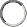 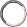  Male	  FemaleSpecific instructions regarding emergency care:Specific instructions regarding emergency care:Specific instructions regarding emergency care:Specific instructions regarding emergency care:List any known allergies:List any known allergies:List any known allergies:List any known allergies:REGISTERED CHILD #2REGISTERED CHILD #2REGISTERED CHILD #2REGISTERED CHILD #2First Name:First Name:First Name:First Name:Last Name:Last Name:Last Name:Last Name:Date of birth:Date of birth: Male	  Female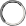 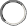  Male	  FemaleSpecific instructions regarding emergency care:Specific instructions regarding emergency care:Specific instructions regarding emergency care:Specific instructions regarding emergency care:List any known allergies:List any known allergies:List any known allergies:List any known allergies:EMERGENCY CONTACTEMERGENCY CONTACTEMERGENCY CONTACTEMERGENCY CONTACTI authorize the following adult (must be at least 18 years old) to be contacted in case of an emergency and/or pick up my child(ren).I authorize the following adult (must be at least 18 years old) to be contacted in case of an emergency and/or pick up my child(ren).I authorize the following adult (must be at least 18 years old) to be contacted in case of an emergency and/or pick up my child(ren).Name of a relative not residing with you:Name of a relative not residing with you:Name of a relative not residing with you:Address:Address:Phone:City:State:ZIP Code:Relationship:Relationship:Relationship:20202021Sep 12,26Jan 9,23Oct 3,17Feb 6,27Nov 7,21Mar 6,27Dec 5,19April 10,24May 1,15